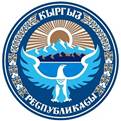 КОНСТИТУЦИОННЫЙ ЗАКОН КЫРГЫЗСКОЙ РЕСПУБЛИКИот 13 июня 2011 года № 37О Конституционной палате Верховного суда Кыргызской Республики(В редакции конституционных Законов КР от 26 мая 2012 года № 66, 26 июня 2013 года № 105, 20 июля 2017 года № 136)Раздел I. Статус и организация деятельности Конституционной палаты Верховного суда Кыргызской РеспубликиГлава 1. Общие положенияГлава 2. Состав и организация деятельности Конституционной палатыГлава 3. Принципы конституционного судопроизводстваГлава 4. Подведомственность дел Конституционной палатеГлава 5. Субъекты обращения в Конституционную палатуГлава 6. Обращение в Конституционную палатуГлава 7. Принятие обращений к производству, подготовка дел к рассмотрению и рассмотрение дел в Конституционной палатеГлава 8. Акты Конституционной палатыРаздел I
Статус и организация деятельности Конституционной палаты Верховного суда Кыргызской РеспубликиГлава 1
Общие положенияСтатья 1. Конституционная палата Верховного суда Кыргызской РеспубликиКонституционная палата Верховного суда Кыргызской Республики (далее - Конституционная палата) является высшим судебным органом, самостоятельно осуществляющим конституционный контроль посредством конституционного судопроизводства.Статья 2. Основные принципы деятельности Конституционной палатыОсновными принципами деятельности Конституционной палаты являются независимость, коллегиальность, гласность, состязательность и равноправие сторон.Статья 3. Законодательство о Конституционной палате1. Организация, компетенция, состав, порядок формирования, избрания и освобождения председателя и заместителя председателя Конституционной палаты определяются Конституцией Кыргызской Республики (далее Конституция) и настоящим конституционным Законом.2. Рассмотрение и принятие решений по вопросам, относящимся к компетенции Конституционной палаты, осуществляются в порядке конституционного судопроизводства, установленного Конституцией и настоящим конституционным Законом.3. Статус, гарантии независимости, порядок привлечения к ответственности, отстранения и освобождения от должности судей Конституционной палаты определяются конституционными законами, законами.Статья 4. Полномочия Конституционной палаты1. Конституционная палата:1) признает неконституционными законы и иные нормативные правовые акты в случае их противоречия Конституции;2) дает заключение о конституционности не вступивших в силу для Кыргызской Республики международных договоров;3) дает заключение к проекту закона об изменениях в Конституцию.2. В целях эффективной организации своей деятельности Конституционная палата также:1) принимает регламент Конституционной палаты, утверждает положение об аппарате Конституционной палаты, ее структуру и штатную численность в пределах сметы расходов;2) в связи с поступившим обращением вправе запрашивать информацию и документы от всех государственных органов и органов местного самоуправления, их должностных лиц, общественных объединений, юридических и физических лиц, а также привлекать специалистов к экспертной и научно-консультационной работе;3) ежегодно анализирует исполнение принятых ею актов и публикует для всеобщего сведения.Глава 2
Состав и организация деятельности Конституционной палатыСтатья 5. Состав Конституционной палаты1. Конституционная палата состоит из одиннадцати судей: председателя, заместителя председателя и девяти судей Конституционной палаты.2. Судьи Конституционной палаты избираются в порядке, установленном конституционным Законом Кыргызской Республики "О статусе судей Кыргызской Республики" (далее - конституционным Законом о статусе судей).Статья 6. Порядок избрания председателя, заместителя председателя и судьи-секретаря Конституционной палаты1. Собрание судей Конституционной палаты избирает из своего состава председателя, заместителя председателя и судью-секретаря сроком на три года.Один и тот же судья не может быть избран председателем, заместителем председателя Конституционной палаты два срока подряд.2. Собрание судей Конституционной палаты считается правомочным при участии в нем не менее двух третей от общего состава судей Конституционной палаты.Собрание судей Конституционной палаты по избранию председателя, заместителя председателя, судьи-секретаря проводится под председательством старейшего судьи Конституционной палаты.Кандидаты на должность председателя, заместителя председателя и судьи-секретаря Конституционной палаты могут выдвигаться судьями Конституционной палаты либо путем самовыдвижения.3. Председатель, заместитель председателя и судья-секретарь Конституционной палаты избираются тайным голосованием. Порядок проведения голосования определяется регламентом Конституционной палаты.Председатель, заместитель председателя и судья-секретарь Конституционной палаты считаются избранными, если за них проголосовало большинство от общего состава судей Конституционной палаты.Статьи 7. Основания для освобождения от должности председателя, заместителя председателя и судьи-секретаря Конституционной палаты1. Председатель, заместитель председателя и судья-секретарь Конституционной палаты освобождаются от своих должностей по истечении срока, на который они были избраны, либо по собственному желанию.Полномочия председателя, заместителя председателя и судьи-секретаря Конституционной палаты прекращаются также в случае их досрочного освобождения от должности судьи, прекращения полномочий в качестве судьи Конституционной палаты.2. До избрания нового председателя Конституционной палаты в связи с истечением сроков полномочий или досрочным прекращением полномочий либо досрочным освобождением от должности действующего председателя Конституционной палаты обязанности председателя исполняет заместитель председателя Конституционной палаты.В случае отсутствия председателя, заместителя председателя, судьи-секретаря Конституционной палаты обязанности председателя Конституционной палаты временно исполняет судья Конституционной палаты, на которого собранием судей Конституционной палаты возложены эти обязанности.Статья 8. Председатель Конституционной палатыПредседатель Конституционной палаты наряду с исполнением обязанностей судьи Конституционной палаты:1) руководит подготовкой дел и иных вопросов к рассмотрению на заседании Конституционной палаты;2) созывает заседания Конституционной палаты, вносит на обсуждение вопросы, подлежащие рассмотрению, председательствует на заседаниях;3) представляет Конституционную палату и выступает от ее имени;4) распределяет поступившие обращения между судьями Конституционной палаты;5) представляет на утверждение Конституционной палаты ее регламент;6) определяет меры по обеспечению проведения заседания, безопасности его участников и присутствующих;7) осуществляет общее руководство аппаратом Конституционной палаты, назначает и освобождает от должности руководителя аппарата в соответствии с требованиями законодательства о государственной службе, а также представляет на утверждение Конституционной палаты положение об аппарате Конституционной палаты и его структуру;8) подписывает копии решений, заключений, постановлений, определений и протоколы заседаний Конституционной палаты;9) осуществляет другие полномочия в соответствии с настоящим конституционным Законом и регламентом Конституционной палаты.Председатель Конституционной палаты издает приказы и распоряжения.Статья 9. Заместитель председателя Конституционной палатыЗаместитель председателя Конституционной палаты наряду с исполнением обязанностей судьи Конституционной палаты исполняет обязанности председателя Конституционной палаты в его отсутствие или по его поручению.В случае отсутствия заместителя председателя Конституционной палаты исполнение обязанностей председателя возлагается на судью-секретаря.Статья 10. Судья-секретарь Конституционной палатыСудья-секретарь Конституционной палаты наряду с исполнением обязанностей судьи Конституционной палаты:1) осуществляет организационную работу по подготовке заседаний Конституционной палаты и принимает меры, обеспечивающие исполнение решений Конституционной палаты;2) организует работу по ведению и своевременному оформлению протокола заседания Конституционной палаты;3) подписывает копии решения, постановления, заключения, определения и протоколы заседаний Конституционной палаты;4) организует информационное обеспечение деятельности Конституционной палаты;5) осуществляет другие полномочия в соответствии с настоящим конституционным Законом и регламентом Конституционной палаты.Раздел II
Конституционное судопроизводствоГлава 3Принципы конституционного судопроизводстваСтатья 11. Независимость1. Конституционная палата независима и подчиняется Конституции, настоящему конституционному Закону и регламенту Конституционной палаты.2. Решения Конституционной палаты основываются на Конституции и выражают правовую позицию судей, свободную от каких бы то ни было пристрастий.3. Судьи Конституционной палаты принимают акты в условиях, исключающих постороннее воздействие на свободу их волеизъявления.4. Какое бы то ни было вмешательство в деятельность Конституционной палаты не допускается и влечет за собой предусмотренную законом ответственность.Статья 12. Коллегиальность рассмотрения дел1. Рассмотрение дел и принятие по ним решений производятся в Конституционной палате коллегиально.Конституционная палата осуществляет свою деятельность при наличии в ее составе не менее двух третей от общего числа судей Конституционной палаты, а также коллегиями из трех судей в предусмотренных настоящим конституционным Законом случаях.Состав и порядок формирования коллегий определяются регламентом Конституционной палаты.2. Судья не может быть отстранен от участия в заседании Конституционной палаты, кроме случаев его отстранения от должности либо при удовлетворительном решении вопроса о самоотводе или отводе в установленном настоящим конституционным Законом порядке.Статья 13. Гласность конституционного судопроизводства1. Рассмотрение дел в Конституционной палате проводится открыто. Проведение закрытых заседаний допускается лишь в случаях, предусмотренных настоящим конституционным Законом. Заседания проводятся в зале судебного заседания, доступном для представителей гражданского общества и средств массовой информации.2. Конституционная палата письменно уведомляет участников о времени и месте своих заседаний и размещает информацию о судебных заседаниях в помещении Конституционной палаты, а также на официальном сайте Конституционной палаты за десять дней до начала заседаний.3. Решения и заключения Конституционной палаты провозглашаются публично.Статья 14. Устность разбирательстваРазбирательство в заседаниях Конституционной палаты происходит устно. Конституционная палата в судебном заседании обязана заслушать объяснения участников заседания и вправе огласить представленные документы.Статья 15. Язык конституционного судопроизводства1. Конституционное судопроизводство осуществляется на государственном языке. По ходатайству участников судопроизводство может осуществляться на официальном языке.2. Участникам конституционного судопроизводства, не владеющим языком судопроизводства, обеспечивается право давать объяснения на другом языке и пользоваться услугами переводчика.Статья 16. Непосредственность рассмотрения дел1. Конституционная палата не вправе принимать решение или заключение по существу дела без непосредственного его рассмотрения в установленном настоящим конституционным Законом порядке.2. Судьи Конституционной палаты лично участвуют в рассмотрении дела с момента открытия и до закрытия заседания.3. Никто из судей не вправе уклониться от рассмотрения дела, за исключением случаев, препятствующих участию судьи в заседании.4. Вступление в заседание нового судьи влечет возобновление производства по делу с начала судебного разбирательства, если его участие необходимо для обеспечения кворума.5. Невозможность участия судьи в дальнейшем рассмотрении дела не препятствует продолжению производства при наличии кворума судей, но исключает участие выбывшего судьи в совещании судей и принятии решения или заключения.6. Во время совещания Конституционной палаты никто из судей, участвующих в заседании, не вправе воздерживаться от голосования; каждый судья обязан лично выразить свою позицию по делу до оглашения решения или заключения.Статья 17. Состязательность и равноправие сторонСтороны пользуются равными правами и возможностями по отстаиванию своей позиции на основе состязательности в заседании Конституционной палаты.Глава 4
Подведомственность дел Конституционной палатеСтатья 18. Подведомственность дел1. В рамках конституционного судопроизводства Конституционная палата рассматривает дела:1) о признании неконституционными законов и иных нормативных правовых актов в случае их противоречия Конституции;2) о даче заключения о конституционности не вступивших в силу для Кыргызской Республики международных договоров;3) о даче заключения к проекту закона об изменениях в Конституцию.2. При объединении нескольких связанных между собой требований, из которых одни подведомственны Конституционной палате, а другие - иным органам государственной власти, рассмотрению подлежат лишь требования по вопросам, входящим в компетенцию Конституционной палаты.Статья 19. Пределы разрешения дела1. Конституционная палата устанавливает и решает исключительно вопросы права.2. Конституционная палата, проверяя конституционность оспариваемого нормативного правового акта, устанавливает соответствие его Конституции:1) по содержанию норм;2) по форме нормативного правового акта;3) по порядку принятия, подписания, опубликования и введения в действие.3. Конституционная палата, давая заключение к проекту закона об изменениях в Конституцию, устанавливает его соответствие:1) фундаментальным правам и свободам человека и гражданина, допустимости их ограничений;2) принципам демократического, правового, светского государства;3) предусмотренному статьей 114 Конституции порядку внесения изменений в нее.4. Конституционная палата выносит акты по предмету, затронутому в обращении, лишь в отношении той части нормативного правового акта, конституционность которой подвергается сомнению. Конституционная палата при этом не связана доводами и соображениями, изложенными в обращении.Глава 5
Субъекты обращения в Конституционную палатуСтатья 20. Субъекты обращения в Конституционную палату1. Право на обращение в Конституционную палату принадлежит:1) физическому (физическим) или юридическому (юридическим) лицу, если оно считает, что законами и иными нормативными правовыми актами нарушаются его права и свободы, признаваемые Конституцией;2) Жогорку Кенешу;3) фракции (фракциям) Жогорку Кенеша;4) Президенту;5) Правительству;6) Премьер-министру;7) судье (судьям) Кыргызской Республики;8) органам местного самоуправления;9) Генеральному прокурору;10) Акыйкатчы (Омбудсмену).2. Органы и должностные лица, указанные в пунктах 2-6, 8-10 части 1 настоящей статьи, подают в Конституционную палату обращения в форме представления, иные лица - ходатайства, а судья (судьи) - запроса.В случае обращения в Конституционную палату по вопросам компетенции органы и должностные лица, указанные в пунктах 2-6, 8-10 части 1 настоящей статьи, могут вносить представления только в части, касающейся их компетенции.Статья 21. Право на обращение о признании неконституционными законов и иных нормативных правовых актовПравом на обращение о признании неконституционными законов и иных нормативных правовых актов обладают субъекты, указанные в части 1 статьи 20 настоящего конституционного Закона.Статья 22. Право на обращение о даче заключения о конституционности не вступивших в силу для Кыргызской Республики международных договоровПравом на обращение о даче заключения о конституционности не вступивших в силу для Кыргызской Республики международных договоров обладают субъекты, указанные в пунктах 2-6 части 1 статьи 20 настоящего конституционного Закона.Статья 23. Право на обращение о даче заключения к проекту закона об изменениях в КонституциюПравом на обращение о даче заключения к проекту закона об изменениях в Конституцию обладают субъекты, указанные в пунктах 2-5, 10 части 1 статьи 20 настоящего конституционного Закона.Глава 6
Обращение в Конституционную палатуСтатья 24. Поводы и основания к рассмотрению дела в Конституционной палатеПоводом к рассмотрению дела в Конституционной палате является обращение в Конституционную палату в форме представления, ходатайства или запроса, отвечающее требованиям настоящего конституционного Закона.Основанием к рассмотрению дела является обнаружившаяся неопределенность в вопросе о том - соответствует ли Конституции закон, иной нормативный правовой акт, не вступивший в силу для Кыргызской Республики международный договор или проект закона об изменениях в Конституцию.Статья 25. Общие требования к обращению1. Обращение в Конституционную палату подается в письменной форме и подписывается управомоченным лицом (управомоченными лицами).2. Обращения, а также прилагаемые к ним материалы представляются на государственном или официальном языке.3. В обращении должны быть указаны:1) наименование Конституционной палаты;2) наименование, адрес и иные необходимые данные, касающиеся обращающегося;3) наименование, адрес и иные данные о представителе обращающегося и его полномочиях, кроме случаев представительства по должности;4) наименование, адрес государственного органа, должностного лица, подписавшего или издавшего нормативный правовой акт, конституционность которого подлежит проверке;5) нормы Конституции и настоящего конституционного Закона, дающие право на обращение в Конституционную палату;6) обстоятельства, на которых сторона основывает свое требование, и доказательства, подтверждающие изложенные стороной факты;7) точное наименование, номер, дата принятия, источники опубликования и иные реквизиты оспариваемого нормативного акта;8) конкретные, указанные в настоящем конституционном Законе, основания к рассмотрению обращения;9) позиция обращающегося по поставленному им вопросу и его правовое обоснование со ссылкой на соответствующие нормы Конституции;10) требование, обращенное в связи с представлением, ходатайством, запросом к Конституционной палате;11) перечень прилагаемых документов.Статья 26. Документы, прилагаемые к обращениюК обращению прилагаются;1) копия текста нормативного правового акта, конституционность которого в целом или в отдельной части оспаривается обращающейся стороной;2) доверенность или иной документ, подтверждающий полномочия представителя, кроме случаев, когда представительство будет осуществляться по должности.В случае необходимости к обращению могут быть приложены список лиц, подлежащих вызову на заседание Конституционной палаты, их адреса, а также другие документы и материалы.Статья 27. Регистрация обращений, поступающих в Конституционную палатуОбращения, поступающие в Конституционную палату, подлежат обязательной регистрации в день их поступления.Глава 7
Принятие обращений к производству, подготовка дел к рассмотрению и рассмотрение дел
в Конституционной палатеСтатья 28. Принятие обращения к производству1. Поступившее обращение председателем Конституционной палаты передается коллегии из трех судей Конституционной палаты для решения в течение тридцати рабочих дней с момента регистрации вопроса о принятии обращения к производству.2. Проверка обращения и прилагаемых к нему документов поручается одному из судей коллегии. Определение о принятии обращения к производству либо об отказе в его принятии принимается коллегией большинством голосов.В случае принятия обращения к производству судья, которому была поручена проверка обращения, именуемый в дальнейшем судьей-докладчиком, проводит подготовку дела на заседание, в случае отказа в его принятии возвращает материалы заявителю.3. Коллегия отказывает в принятии обращения к производству:1) если обращение по форме и содержанию не соответствует требованиям настоящего конституционного Закона;2) если обращение исходит от ненадлежащего органа или лица (субъекта);3) если обращение подано представителем стороны, не имеющим полномочий на ведение дела в Конституционной палате, либо представителем является лицо, не предусмотренное настоящим конституционным Законом;4) если заявленное в обращении требование неподведомственно Конституционной палате;5) если конституционность указанного в обращении вопроса проверялась Конституционной палатой и имеется ее акт, сохраняющий свою силу.4. Отмена или утрата силы акта, конституционность которого оспаривается, влечет за собой отказ в принятии обращения к производству Конституционной палаты.5. Определение об отказе в принятии обращения к производству либо о его принятии может быть обжаловано сторонами в Конституционную палату. По результатам рассмотрения этого вопроса Конституционной палатой принимается отдельное постановление.6. Принятие к производству обращения о конституционности не вступивших в силу для Кыргызской Республики международных договоров влечет за собой приостановление процесса вступления в силу оспариваемых международных договоров до окончания рассмотрения дела Конституционной палатой.См. также:Решение Конституционной палаты Верховного суда КР от 15 января 2014 года №2-рСтатья 29. Сроки рассмотрения вопросов в Конституционной палатеКонституционная палата рассматривает принятое к производству обращение и выносит по нему акт в течение пяти месяцев со дня его принятия к производству. Этот срок по решению председателя Конституционной палаты может быть продлен на один месяц.Статья 30. Подготовка дела к рассмотрению1. По принятому к производству обращению судья-докладчик в двухмесячный срок проводит подготовку дела к рассмотрению, для чего он:1) определяет стороны по делу, разъясняет им их процессуальные права и обязанности, предусмотренные настоящим конституционным Законом;2) опрашивает стороны;3) выносит определение об истребовании дополнительно относящихся к делу необходимых документов и иной информации;4) опрашивает соответствующих должностных и иных лиц;5) в случае необходимости определяет круг свидетелей, экспертов и иных лиц, подлежащих приглашению и вызову в заседание;6) решает вопрос о соединении в одном судопроизводстве связанных между собой требований разных лиц либо о выделении неподведомственных требований, заявленных в одном обращении;7) выносит определение о назначении дела к рассмотрению на заседании Конституционной палаты, извещает участников заседания и обеспечивает участие необходимых лиц;8) готовит проект акта по имеющимся материалам;9) не позднее чем за десять дней до начала заседания обеспечивает вручение копий материалов дела всем судьям Конституционной палаты и участникам заседания;10) проводит иные действия по обеспечению правильного разрешения дела.2. Ввиду особой сложности заявленных требований либо исключительной их важности подготовка дела к рассмотрению может быть поручена нескольким судьям.Статья 31. Участники конституционного судопроизводстваУчастниками конституционного судопроизводства считаются стороны, их представители, свидетели, эксперты, переводчики.Статья 32. Стороны и их представители1. Сторонами в конституционном судопроизводстве признаются:1) обращающаяся сторона - лица или органы, представления и ходатайства которых приняты к производству;2) сторона-ответчик - орган или должностные лица, издавшие, подписавшие нормативный правовой акт, или субъекты, инициировавшие проект закона о внесении изменений в Конституцию, ратификацию, утверждение или иной способ вступления в силу для Кыргызской Республики международного договора, о конституционности которых ставится вопрос.2. Стороны могут вести свои дела лично или через своих представителей. Каждая из сторон может иметь не более трех представителей.Полномочия представителей оформляются в порядке, предусмотренном Гражданским кодексом Кыргызской Республики.3. Судья (судьи), запрос которого принят к производству Конституционной палатой, стороной не признается, на заседание не вызывается.4. Стороны пользуются равными процессуальными правами.Стороны и их представители имеют право знакомиться с материалами дела, производить из них выписки, снимать копии, представлять доказательства, участвовать в исследовании доказательств, представлять свои доводы и соображения по всем возникающим в ходе процесса вопросам, выступать с заключительной речью.Стороны также имеют право заявлять ходатайства, давать устные и письменные объяснения судьям, высказывать свое мнение по заявленным представлениям и ходатайствам.Обращающаяся сторона имеет право изменить основания или предмет требований, увеличить или уменьшить их объем, отказаться от требований.Сторона-ответчик вправе признать их полностью или частично либо возражать против них.5. Каждая сторона вправе представлять доказательства и доказывать те обстоятельства, на которые она ссылается как на основание своих требований и возражений.Стороны обязаны добросовестно пользоваться своими правами. Сообщение суду заведомо ложных сведений расценивается как неуважение к Конституционной палате и влечет ответственность по закону.Стороны и их представители обязаны явиться по вызову Конституционной палаты, дать объяснения и ответить на вопросы.(В редакции конституционного Закона КР от 20 июля 2017 года № 136)Статья 33. Свидетели1. При необходимости исследования фактических обстоятельств, установление которых отнесено к ведению Конституционной палаты, на заседание могут быть вызваны в качестве свидетелей лица, располагающие сведениями или материалами о таких обстоятельствах.2. Свидетель обязан сообщить Конституционной палате обстоятельства, касающиеся существа рассматриваемого дела, которые известны ему лично, и ответить на вопросы судей Конституционной палаты и сторон. При необходимости он может пользоваться письменными заметками, а также документами и другими материалами.Статья 34. Эксперт1. На заседание Конституционной палаты может быть вызвано в качестве эксперта лицо, обладающее специальными познаниями по вопросам, касающимся рассматриваемого дела. Вопросы, по которым экспертом должно быть дано заключение, определяются судьей-докладчиком либо Конституционной палатой.2. Эксперт с разрешения Конституционной палаты вправе знакомиться с материалами дела, задавать вопросы сторонам и свидетелям, а также заявлять ходатайства о предоставлении ему дополнительных материалов.3. После изложения заключения эксперт обязан ответить на дополнительные вопросы судей Конституционной палаты и сторон.Статья 35. Участие иных лиц по отдельным вопросам права, рассматриваемым Конституционной палатой1. Физические и юридические лица, государственные органы, общественные объединения, международные организации вправе представлять свои письменные объяснения, доводы и соображения по отдельным вопросам права, рассматриваемым Конституционной палатой в конкретном деле. При этом Конституционная палата не связана с их доводами и соображениями.2. Письменные объяснения, доводы и соображения, указанные в части 1 настоящей статьи, субъектов должны содержать перечень вопросов права, которые данные субъекты собираются осветить, а также информацию, свидетельствующую о их компетентности в данных вопросах.Судья-докладчик вправе обратиться к указанным в части 1 настоящей статьи субъектам по собственной инициативе.Статья 36. Самоотвод и отвод судьи (судей)1. Судья Конституционной палаты обязан заявить самоотвод на любом этапе конституционного судопроизводства в случаях:1) если судья ранее в силу должностного положения участвовал в принятии акта, являющегося предметом рассмотрения;2) если объективность судьи в разрешении дела может быть поставлена под сомнение ввиду его родственных или иных личных связей с участниками судопроизводства;3) если имеются иные веские обстоятельства, которые могут повлиять на его непредвзятость и беспристрастность.По этим же основаниям стороны вправе заявить отвод судье (судьям).2. Конституционная палата по ходатайству сторон при наличии обстоятельств, указанных в части 1 настоящей статьи, выносит мотивированное определение об отводе судьи после заслушивания судьи, вопрос об отводе которого должен быть решен.При этом не допускается самоотвод (отвод) судьи (судей), если это приведет к нарушению кворума для рассмотрения дела, о чем Конституционная палата выносит определение.Статья 37. Открытые заседанияЗаседания Конституционной палаты проходят открыто, за исключением случаев, предусмотренных настоящим конституционным Законом.Присутствующие могут фиксировать ход заседания с занимаемых ими мест. При этом кино- и фотосъемка, видеозапись, прямая радио- и телетрансляция заседания допускаются с разрешения Конституционной палаты. Председательствующий после предупреждения может удалить отдельных лиц из зала заседания, если ими допущено вмешательство в надлежащий порядок ведения заседания.Статья 38. Закрытые заседанияКонституционная палата назначает закрытое заседание в случаях, когда это необходимо для охраны государственной тайны, обеспечения безопасности граждан, тайны их личной жизни и защиты общественной нравственности.О необходимости слушания дела в закрытом заседании выносится мотивированное определение, которое перед началом заседания объявляется публично.На закрытом заседании присутствуют судьи Конституционной палаты, стороны и их представители. Возможность присутствия других участников судопроизводства определяется Конституционной палатой. Присутствие сотрудников аппарата Конституционной палаты, непосредственно обеспечивающих надлежащий порядок ведения заседания, определяется председательствующим по согласованию с судьями.Статья 39. Отложение заседания1. Заседание Конституционной палаты может быть отложено в следующих случаях:1) ввиду заболевания или отсутствия по другим причинам кого-либо из судей в судебном заседании, влекущего нарушение кворума;2) ввиду неявки сторон или одной стороны, свидетеля или эксперта, явка которых была признана обязательной, и их отсутствие может повлиять на правильное разрешение дела;3) если Конституционная палата найдет рассматриваемое дело недостаточно подготовленным;4) ввиду несвоевременного представления истребованных материалов, если они имеют существенное значение для разрешения дела;5) при наличии других обстоятельств, препятствующих нормальному ходу судебного заседания или всестороннему рассмотрению дела, если эти обстоятельства не могут быть устранены в ходе судебного заседания.2. Решение об отложении судебного заседания Конституционной палаты принимается большинством голосов от числа судей, участвующих в заседании суда. При принятии решения об отложении судебного заседания Конституционная палата назначает дату, на которую переносится заседание.Статья 40. Приостановление производства по делу1. В случаях, когда рассмотрение дела невозможно в течение установленного настоящим конституционным Законом срока, Конституционная палата вправе приостановить по нему производство на срок, необходимый для устранения возникших препятствий, но не более чем на три месяца. При этом приостанавливается и срок его рассмотрения.Производство по делу возобновляется при отпадении обстоятельств, послуживших основанием для его приостановления. Приостановление производства по делу Конституционной палатой не препятствует рассмотрению других дел.2. Рассмотрение дела возобновляется с момента, на котором оно было приостановлено, а вторичный вызов заслушанных экспертов, специалистов, свидетелей производится лишь в необходимых случаях. При возобновлении производства Конституционная палата выносит определение и извещает об этом лиц, участвующих в деле.Если заседание Конституционной палаты возобновляется в ином составе судей, рассмотрение дела начинается заново.Статья 41. Прекращение производства по делу1. Конституционная палата прекращает производство по делу в случаях:1) отказа заявителя от требований, добровольного снятия стороной вопроса до принятия решения Конституционной палатой по существу;2) если в процессе подготовки или рассмотрения дела будет установлено, что оно неподведомственно Конституционной палате. При этом обязательно указывается орган, которому оно подведомственно;3) если акт, конституционность которого оспаривается, был отменен или утратил силу в процессе подготовки или рассмотрения дела, за исключением случаев, когда действием этого акта были нарушены конституционные права и свободы физических и юридических лиц;4) смерти физического лица, являющегося одной из сторон по делу;5) если юридическое лицо, выступающее стороной по делу, ликвидировано без определения правопреемника.2. Решение вопроса о прекращении производства по делу принимается Конституционной палатой большинством голосов судей, участвующих в заседании суда.Определение Конституционной палаты о прекращении производства по делу лишает стороны возможности повторного обращения в Конституционную палату с тем же требованием и по тем же основаниям.Статья 42. Порядок рассмотрения дел1. Рассмотрение дел в Конституционной палате проводится в заседании под председательством председателя Конституционной палаты, а при его отсутствии председательствование определяется по правилам статей 7 и 9 настоящего конституционного Закона.2. До начала рассмотрения дела по существу председательствующий:1) открывает заседание Конституционной палаты и объявляет дело, подлежащее рассмотрению;2) объявляет состав Конституционной палаты;3) предоставляет слово секретарю судебного заседания для доклада о присутствии вызванных участников заседания, свидетелей, экспертов, при необходимости переводчика и о причинах неявки отсутствующих. Неявка стороны или ее представителя в заседание Конституционной палаты не препятствует рассмотрению дела, за исключением случаев, когда сторона ходатайствует о рассмотрении дела с ее участием и подтверждает уважительную причину своего отсутствия;4) проверяет полномочия сторон;5) разъясняет сторонам их права и обязанности, а вызванным лицам их обязанности и ответственность;6) опрашивает участников заседания о наличии у них ходатайств о вызове дополнительных свидетелей, экспертов, об истребовании дополнительных доказательств, по другим вопросам, возникшим в ходе заседания, ставит их на разрешение суда;7) удаляет из зала суда свидетелей, экспертов;8) объявляет о начале рассмотрения дела по существу.3. При рассмотрении каждого дела:1) заслушивается выступление судьи-докладчика, который излагает существо дела, повод и основания для его рассмотрения, содержание имеющихся материалов и отвечает на вопросы, возникшие у судей Конституционной палаты;2) заслушивается объяснение каждой стороны;3) сторонам предоставляется возможность задать вопросы друг другу и иным участникам процесса, а затем задают вопросы судьи Конституционной палаты. Допустимость поставленных вопросов в ходе судебного заседания решается Конституционной палатой;4) перед заслушиванием показаний свидетелей, экспертов председательствующий устанавливает их личность и в письменной форме предупреждает их о предусмотренной законом уголовной ответственности за отказ от дачи показаний и за дачу заведомо ложных показаний или заключений, переводчик предупреждается об ответственности за заведомо ложный перевод;5) в судебном заседании представленные суду документы могут быть оглашены или розданы на обозрение. Не подлежат оглашению и обозрению документы, подлинность которых вызывает сомнение. Исследованные документы по решению Конституционной палаты подлежат приобщению к материалам дела в подлинниках либо в заверенных копиях;6) по окончании исследования материалов дела Конституционная палата выслушивает заключительные речи сторон, председательствующий объявляет об окончании разбирательства по делу и удалении судей в совещательную комнату.Статья 43. Возобновление рассмотрения вопросаЕсли после заключительных выступлений сторон Конституционная палата признает необходимым выяснить дополнительные обстоятельства, имеющие существенное значение для разрешения дела, или исследовать новые доказательства, она выносит определение о возобновлении рассмотрения вопроса.По окончании дополнительного исследования стороны имеют право на повторные заключительные выступления, но лишь в связи с новыми обстоятельствами и доказательствами.Статья 44. Протокол заседания Конституционной палаты1. В заседании Конституционной палаты секретарем судебного заседания ведется протокол.2. Протокол судебного заседания должен содержать следующие данные:1) о месте и времени проведения судебного заседания;2) о наименовании дела;3) о составе судей, рассматривающих дело;4) о секретаре заседания и каждом участнике процесса;5) о свидетелях и экспертах;6) объяснения сторон;7) показания свидетелей, заключения экспертов, заданные им вопросы и ответы на них;8) обо всех действиях, происходивших в ходе судебного заседания, в том порядке, в каком они имели место;9) о мнениях и высказываниях судей и результатах голосования судей по вопросам, возникшим в ходе судебного заседания.3. Для обеспечения полноты протокола допускается применение стенографии и технических средств, с указанием в протоколе заседания о их применении.К материалам дела приобщаются протокол и примененные судом технические средства: фонограмма, видеопленка, кинопленка.4. Протокол должен быть оформлен не позднее пяти рабочих дней по окончании заседания.Протокол подписывается председательствующим и судьей-секретарем Конституционной палаты.Статья 45. Применение мер процессуальной защиты1. С целью защиты достоинства Конституционной палаты, участников заседания и обеспечения надлежащего порядка ведения конституционного судопроизводства Конституционной палатой допускается удаление лиц из зала судебного заседания или привлечение к административной ответственности за каждый случай нарушения, выразившегося в одной из следующих форм:1) вмешательство в процессуальную деятельность суда, оказание воздействия на судью;2) неисполнение или несвоевременное исполнение без уважительных причин требований Конституционной палаты в процессе подготовки и рассмотрения дела;3) неявка без уважительных причин или неуведомление о причинах неявки в Конституционную палату;4) нарушение порядка заседания Конституционной палаты, неподчинение судьям Конституционной палаты, пренебрежение к принятым в Конституционной палате процедурам и правилам этикета;5) самовольное нарушение участниками заседания последовательности выступлений;6) использование оскорбительных выражений.2. Если указанные в данной статье нарушения были проявлены в процессе судебного заседания, меры процессуальной защиты применяются немедленно по протокольному определению Конституционной палаты.3. В иных случаях меры процессуальной защиты применяются в порядке, предусмотренном законодательством Кыргызской Республики.4. Нарушитель обязан уплатить штраф не позднее пяти дней со дня уведомления его о наложении штрафа. В случае отказа от уплаты или неуплаты штрафа в пятидневный срок определение Конституционной палаты о наложении штрафа приводится в исполнение в соответствии с законодательством об исполнительном производстве.(В редакции конституционного Закона КР от 20 июля 2017 года № 136)Глава 8
Акты Конституционной палатыСтатья 46. Виды актов Конституционной палаты1. Конституционная палата принимает акты в виде решений, заключений, постановлений и определений.2. Конституционная палата в результате рассмотрения обращений по полномочиям, предусмотренным пунктом 1 части 6 статьи 97 Конституции, принимает решение, а пунктами 2 и 3 части 6 указанной статьи - заключение.3. Решение и заключение Конституционной палаты выносятся именем Кыргызской Республики и подписываются председательствующим и судьями Конституционной палаты.4. Иные акты Конституционной палаты принимаются в форме постановления, отдельного или протокольного определения.Статья 47. Порядок принятия актов Конституционной палатой1. Акты Конституционной палаты принимаются открытым голосованием путем поименного опроса судей в совещательной комнате.2. В ходе совещания судьи могут свободно излагать собственную позицию по рассматриваемому вопросу и просить других судей уточнить их позиции. Число и продолжительность выступлений не могут быть ограничены.3. В совещании Конституционной палаты участвуют только судьи Конституционной палаты, рассматривающие данное дело. Присутствие посторонних лиц не допускается.4. Судья не вправе воздерживаться или не участвовать в голосовании. Председательствующий во всех случаях голосует последним.5. В протоколе совещания в обязательном порядке фиксируются вопросы, ставившиеся на голосование, и результаты голосования. Протокол ведется судьей-секретарем, подписывается всеми присутствовавшими судьями и не подлежит оглашению.6. Судьи, присутствовавшие на совещании, не вправе разглашать содержание дискуссий и результаты голосования.7. Дело считается разрешенным по существу, когда Конституционная палата удовлетворяет полностью или частично либо оставляет без удовлетворения заявленные в обращении требования.8. Акт Конституционной палаты считается принятым, если за него проголосовало большинство от присутствующих на заседании судей. В случае, когда ни одно предложение не собрало большинства голосов, председательствующий ставит на повторное голосование два предложения, собравшие наибольшее количество голосов.9. В случае если при принятии решения или заключения голоса разделились поровну, то решение или заключение принимается в пользу конституционности оспариваемого акта. При равенстве голосов при принятии иных актов считается принятым акт, за который голосовал председательствующий.10. Акт Конституционной палаты должен быть обоснованным и мотивированным.11. Решение и заключение Конституционной палаты провозглашаются в полном объеме в открытом заседании Конституционной палаты немедленно после их подписания. В исключительных случаях по особо сложным делам составление мотивировочной части решения или заключения может быть отложено на срок до десяти дней, но их резолютивная часть оглашается в том же заседании.Статья 48. Содержание акта Конституционной палатыВ акте Конституционной палаты, в зависимости от характера рассматриваемого вопроса, должны быть указаны:1) наименование акта, дата и место его вынесения;2) персональный состав Конституционной палаты, постановивший решение или заключение; секретарь заседания;3) стороны и их представители;4) предмет требований, поводы и основания к его рассмотрению;5) нормы Конституции и настоящего конституционного Закона, устанавливающие право Конституционной палаты рассматривать данный вопрос;6) доводы сторон;7) фактические и иные обстоятельства, установленные Конституционной палатой;8) точное наименование нормативного правового акта, конституционность которого проверялась, с указанием источника его опубликования или получения;9) нормативный правовой акт, проект закона о внесении изменений в Конституцию или не вступивший в силу для Кыргызской Республики международный договор, конституционность которых проверялась;10) доводы в пользу принятого Конституционной палатой акта, а при необходимости также доводы, опровергающие утверждения сторон;11) нормы Конституции и настоящего конституционного Закона, которыми руководствовалась Конституционная палата при принятии акта;12) вывод суда по существу рассмотренного дела;13) указание на окончательность акта и обязательность его исполнения;14) порядок вступления акта в силу, а также порядок, сроки и особенности исполнения и опубликования.Статья 49. Особое мнение судьи Конституционной палатыСудья Конституционной палаты, не согласный с актом Конституционной палаты, либо голосовавший за принятое решение или заключение по существу рассматриваемого Конституционной палатой вопроса, но оставшийся в меньшинстве при голосовании по какому-либо другому вопросу или по мотивировке принятого акта, вправе изложить свое особое мнение в письменном виде.Особое мнение судьи приобщается к материалам дела и публикуется вместе с актом Конституционной палаты в тех же изданиях, где подлежит опубликованию сам акт.Статья 50. Исправление неточностей в актеКонституционная палата после провозглашения акта может исправить допущенные в нем неточности в наименованиях, обозначениях, описки и явные редакционные и технические погрешности, о чем выносит определение.Статья 51. Юридическая сила актов Конституционной палаты1. Акты Конституционной палаты являются окончательными и обжалованию не подлежат, кроме определения о принятии обращения к производству либо об отказе в его принятии. Решения и заключения Конституционной палаты вступают в силу с момента провозглашения, а иные акты - с момента подписания.Юридическая сила решения о признании нормативного правового акта или его части неконституционным не может быть преодолена повторным принятием этого же нормативного правового акта или его части такого же содержания.2. Акты Конституционной палаты обязательны для всех государственных органов, органов местного самоуправления, должностных лиц, общественных объединений, юридических и физических лиц и подлежат исполнению на всей территории республики.3. Установление Конституционной палатой неконституционности законов и иных нормативных правовых актов или их положений обязывает соответствующие государственные органы и должностных лиц привести в соответствие с Конституцией и актами Конституционной палаты изданные ими нормативные правовые акты, основанные на них, за исключением судебных актов. До приведения их в соответствие или отмены непосредственно применяются Конституция, а также решения Конституционной палаты.4. Судебные акты, основанные на нормах законов и иных нормативных актов, признанных неконституционными, пересматриваются судом, принявшим этот акт, в каждом конкретном случае по жалобам граждан, чьи права и свободы были затронуты.5. Невступившие в силу международные договоры, признанные неконституционными заключением Конституционной палаты, не подлежат введению в действие и применению.Статья 52. Исполнение актов Конституционной палаты1. Решения и заключения Конституционной палаты направляются сторонам, государственным органам, органам местного самоуправления и должностным лицам, чьи нормативные правовые акта были предметом рассмотрения, и публикуются в официальных изданиях органов государственной власти, органов местного самоуправления, в "Вестнике Конституционной палаты Верховного суда Кыргызской Республики", на официальном сайте Конституционной палаты, а также при необходимости - и в иных изданиях.2. В случаях если решением Конституционной палаты конституционный закон, кодекс или закон признан противоречащим Конституции полностью или частично либо из решения Конституционной палаты вытекает необходимость устранения пробела в правовом регулировании, Правительство не позднее четырех месяцев после опубликования решения Конституционной палаты на ее официальном сайте вносит в Жогорку Кенеш проект конституционного закона или закона, вытекающий из указанного решения. Указанные законопроекты подлежат рассмотрению Жогорку Кенешем во внеочередном порядке.Проект закона, вытекающий из решения Конституционной палаты, может быть инициирован депутатами Жогорку Кенеша. Такой проект при наличии заключения Правительства подлежит рассмотрению Жогорку Кенешем во внеочередном порядке.Органы государственной власти и органы местного самоуправления, обладающие в соответствии с законодательством нормотворческими полномочиями, отменяют свои нормативные правовые акты, принимают новый нормативный правовой акт либо вносят изменения в нормативный правовой акт, признанный неконституционным в отдельной его части, не позднее трех месяцев со дня опубликования решения Конституционной палаты на ее официальном сайте.3. Неисполнение, ненадлежащее исполнение либо воспрепятствование исполнению актов Конституционной палаты, а также вмешательство в деятельность Конституционной палаты влекут установленную законом ответственность.(В редакции конституционного Закона КР от 20 июля 2017 года № 136)Статья 53. Частные определения Конституционной палаты1. При выявлении в судебном заседании случаев нарушения законности Конституционная палата вправе вынести частное определение и направить его соответствующим государственным органам, органам местного самоуправления, юридическим лицам и (или) их должностным лицам, которые обязаны в месячный срок с момента получения копии частного определения сообщить о принятых ими мерах.2. В случае несообщения о принятых мерах виновные должностные лица могут быть привлечены к ответственности в соответствии с законодательством. При этом данное обстоятельство не освобождает соответствующих должностных лиц от обязанности сообщить о мерах, принятых по частному определению Конституционной палаты.Раздел III
Заключительные положенияСтатья 54. Финансовое обеспечение деятельности Конституционной палаты1. Финансирование деятельности Конституционной палаты обеспечивается из средств республиканского бюджета.2. Конституционная палата самостоятельно разрабатывает проект бюджета на очередной финансовый год, который включается в бюджет без изменений и представляется Совету судей Кыргызской Республики.3. Конституционная палата самостоятельно распоряжается денежными средствами, предусмотренными бюджетом для финансирования Конституционной палаты.4. При утверждении республиканского бюджета смета расходов Конституционной палаты не может быть уменьшена по сравнению с предыдущим финансовым годом.Статья 55. Аппарат Конституционной палаты1. Деятельность Конституционной палаты обеспечивается ее аппаратом.2. Непосредственное руководство аппаратом Конституционной палаты осуществляет руководитель аппарата, назначаемый и освобождаемый от должности председателем Конституционной палаты в соответствии с законодательством о государственной службе.Работники аппарата Конституционной палаты являются государственными служащими, назначаются и освобождаются от должностей руководителем аппарата в соответствии с законодательством о государственной службе, а также законодательством о труде.3. Аппарат Конституционной палаты:1) осуществляет кадровое, организационное, научно-аналитическое, информационно-справочное, материально-техническое и иное обеспечение Конституционной палаты;2) проводит прием посетителей по вопросам, не связанным с конституционным судопроизводством;3) рассматривает обращения в адрес Конституционной палаты в предварительном порядке и в случаях, когда они не затрагивают вопросов, требующих изучения судьями Конституционной палаты;4) содействует судьям в подготовке дел и иных вопросов к рассмотрению в заседаниях и на совещаниях;5) изучает и обобщает деятельность государственных органов по обеспечению исполнения актов Конституционной палаты;6) осуществляет иную деятельность в пределах установленных полномочий.Статья 56. Официальное издание Конституционной палатыОфициальным изданием Конституционной палаты является "Вестник Конституционной палаты Верховного суда Кыргызской Республики".Статья 57. Символы судебной власти Конституционной палатыВ зале заседания Конституционной палаты находятся изображение Государственного герба Кыргызской Республики, Государственный флаг Кыргызской Республики и издание Конституции.Судьи Конституционной палаты заседают в мантиях, описание и образцы которых утверждаются Правительством по предложению Совета судей.Статья 58. Печать Конституционной палатыКонституционная палата имеет печать с изображением Государственного герба Кыргызской Республики и своим наименованием.Статья 59. Местопребывание Конституционной палатыПостоянным местопребыванием Конституционной палаты является столица Кыргызской Республики город Бишкек.Заседания Конституционной палаты проводятся, как правило, в месте его постоянного пребывания. Конституционная палата может провести заседание и в другом месте, когда она сочтет это необходимым.Раздел IV
Переходные положенияСтатья 60. Порядок рассмотрения обращений, поступивших до вступления в силу Конституции и настоящего конституционного ЗаконаОбращения, поступившие до вступления в силу Конституции и настоящего конституционного Закона, рассматриваются и разрешаются Конституционной палатой в пределах ее полномочий, установленных статьей 97 Конституции.Статья 61. Порядок формирования Конституционной палаты1. (Абзац первый утратил силу в соответствии с конституционным Законом КР от 26 мая 2012 года № 66)Судьи Конституционного суда Кыргызской Республики, чьи полномочия были прекращены в связи с расформированием Конституционного суда Кыргызской Республики могут участвовать в конкурсе на замещение вакантной должности судей Конституционной палаты в соответствии с новой Конституцией.2. Конституционная палата после сформирования ее правомочного состава избирает председателя, заместителя председателя, судью-секретаря Конституционной палаты в порядке, установленном настоящим конституционным Законом, и немедленно приступает к работе.3. Конституционная палата является правопреемником Конституционного суда Кыргызской Республики. Материальные гарантии независимости Конституционного суда, установленные до вступления в силу настоящего конституционного Закона, в том числе и отдельное здание, ранее занимаемое Конституционным судом Кыргызской Республики, сохраняется за Конституционной палатой.Материально-техническое обеспечение деятельности Конституционной палаты производится Правительством на базе имущества Конституционного суда Кыргызской Республики в пределах утвержденного бюджета Конституционного суда Кыргызской Республики на 2010 год.(В редакции конституционных Законов КР от 26 мая 2012 года № 66, 26 июня 2013 года № 105)Статья 62. Вступление в силу настоящего конституционного Закона1. Настоящий конституционный Закон вступает в силу со дня официального опубликования.2. Признать утратившими силу:- Закон Кыргызской Республики "О Конституционном суде Кыргызской Республики" (Ведомости Жогорку Кенеша Кыргызской Республики, 1994 г., № 2, ст.46);- Закон Кыргызской Республики "О конституционном судопроизводстве Кыргызской Республики" (Ведомости Жогорку Кенеша Кыргызской Республики, 2009 г., № 7, ст.745).          ПрезидентКыргызской РеспубликиР.Отунбаева